במט"ש כפר סבא –  הוד השרון קיים ציוד מעבדה של חברת MERCK.  עד כמה שידוע לי  ,חברת מרקורי הינה  הספק היחיד המספק את הקיטים  והמוצרים הנלויים לשימוש במכשור של MERCK. 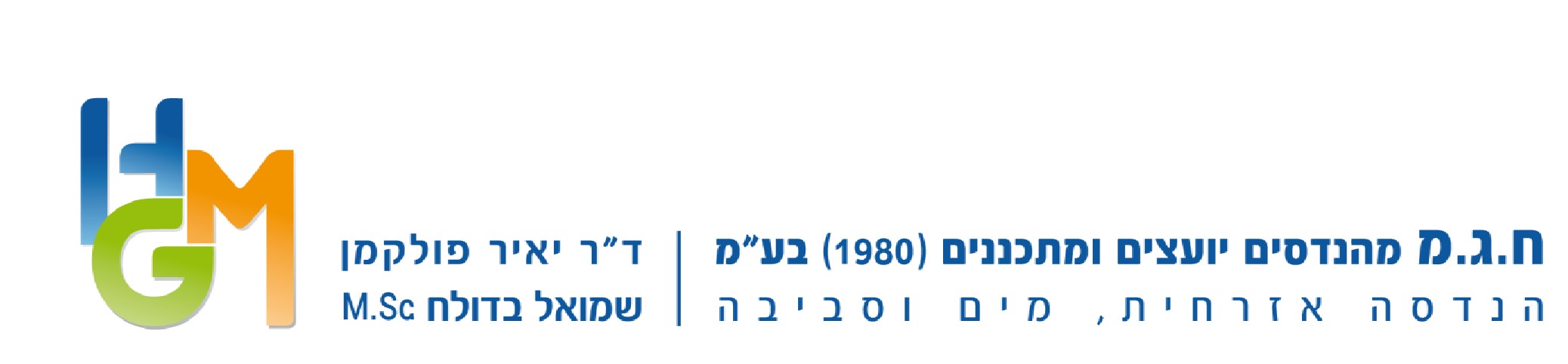 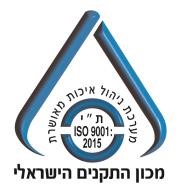 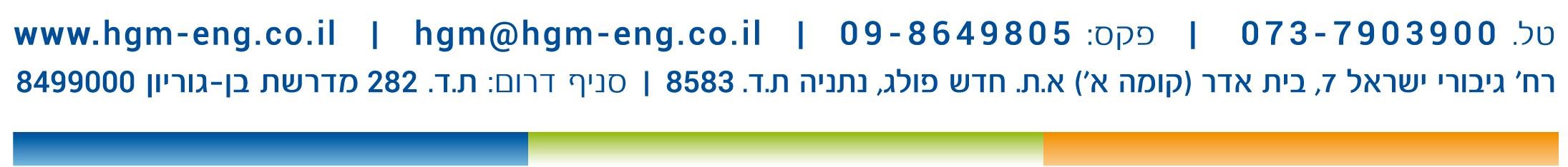 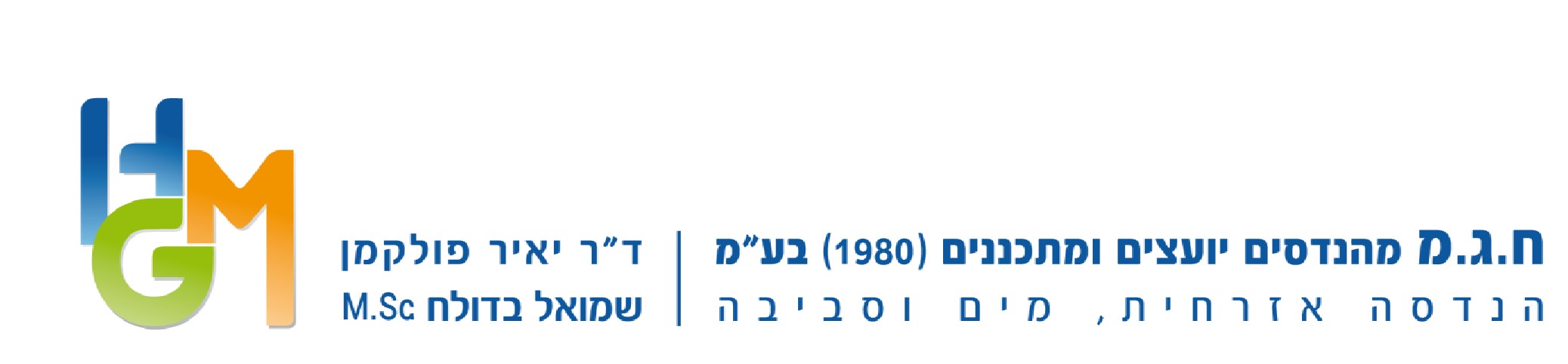 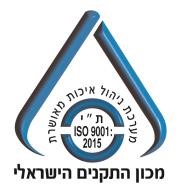 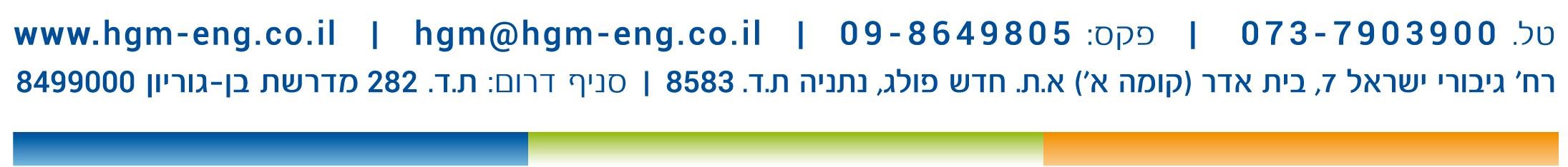 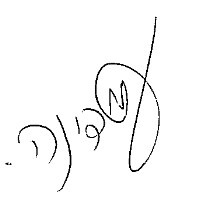 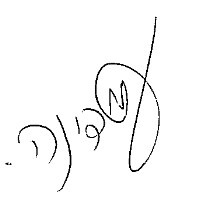 העתק:  אבי הוכמן – מנכ"ל תאגיד פלגי שרון  תומר אגס – תאגיד פלגי שרון  משה זוהרי – משה זוהרי ושות ' ד"ר יאיר פולקמן, נדב דנקמפ - כאן  06060.106 26/03/2024 לכבוד:  תאגיד פלגי השרון 	 	   בדואר אלקטרוני 	 	  הנדון: חוות דעת בנושא ספק יחיד מרקורי - מטש כפר סבא – הוד השרון 